OBJECTIVEAiming to work in a stimulating environment where I can apply and enhance my knowledge in construction management and further develop site engineering skills to serve the firm to the best of my efforts. EDUCATIONBachelor of Science in Construction Engineering, 
The American University in Cairo (AUC), Egypt.Concentration: Construction Management           Graduated February 16th 2013. American Diploma, Dar El Tarbiah American School, Cairo, Egypt, 2007WORK EXPERIENCEPart-Time Site Engineer, Hamco Contractors and Consultancy, June 2008 – Present. Manage daily site work for construction projects. Construct monthly analysis for construction time management, scheduling and risk management of projects.  Function within a legal enhancement group to increase construction contracts for clients’ satisfaction.Co-Founder, “Goal Diggers”, Pyramids Hills 2011-presentOrganizing football tournaments.Managed and monitored sponsorship funds.Operational Manager, New Perspective, CDA, May 2012-present.Managed the screening process for applicants.Inducted new members into the association.Planned and organized athletic events for school students.  Public Relations Member, “Honna Al Kahera Restaurant and Lounge”, August 2012-present.Exercised Public Relations tools to promote the lounge.Scheduled and operated Lounges’ series of event during Holy month of Ramadan. .Public Relations Member, AUC After Grad Event, Spring 2009Exercised Public Relations tools to endorse the event.Secured and handled tax payments and governmental fees. Handled fundraising; contacted potential sponsors and negotiated sponsorship deals.EXTRA CURRICULAR ACCTIVITIESStudent Union Member ,  AUC, Fall 2011. Served on organizing athletic events.Collected funds to accomplish sports event.Managed a team of 20 membersStudent Senate, AUC, Spring 2010 Organized and presided over 2 staff elections. Developed community outreach programs aimed at creating welfare through providing basic business management skills. Represented construction engineering students and handled operational policies; advising , course registration and declaration.Student Union Head, Dar El Tarbiah, 2007Conveyed student requests to the administration.Planned student trips and events.ATHLETICSFootball Assistant Coach, Shooting Club, July 2012Professional Football Player, Ahly Sports Club,1998-2008 Won national league championship under 17.Selected best football player in Adidas International Tournament, 2007.Selected best goal scorer in Marseille International Tournament, 2003. . COMPUTER AND LANGUAGE SKILLSProficient user of MS Office, Primavera P6, Crystal ball, Navis Works and Revit. Fluent in spoken and written Arabic and English.REFERENCES FURNISHED UPON REQUEST.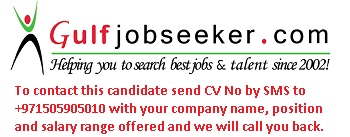 Gulfjobseeker.com CV No: 972960